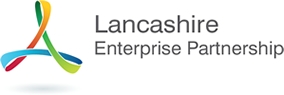 Lancashire Skills and Employment BoardPrivate and Confidential: NoWednesday 7th September 2016Area Based Review – Progress Update and Skills Conclusion 
Appendices 'A' and 'B' referReport Author:	Dr Michele Lawty-Jones, Director of the Lancashire Skills and Employment Hub, michele.lawty-jones@lancashirelep.co.uk and Lisa Moizer, Coordinator of the Lancashire Skills and Employment Hub, lisa.moizer@lancashirelep.co.uk  Executive SummaryThe Area Based Review (ABR) is due to commence in Lancashire in September, with the first steering group scheduled for the 4th October.  The ABR Working Group, established by the Committee, met on 8th August to further progress the development of the 'skills conclusion' which will be presented by the LEP at the first steering group.  The Local Authorities will also present their perspective which has been developed against the principles mapped to the Lancashire Skills and Employment Strategic Framework, previously reviewed and agreed by the Committee and the LEP Board. The notes of the Working Group are provided in Appendix A for information.The 'skills conclusion' aims to articulate high level outcomes which frame the review at the onset.  The draft LEP 'skills conclusion' slide pack is provided in Appendix B for comment by the committee.  The 'skills conclusion' will be presented to the LEP Board on Tuesday 13th September for approval.  RecommendationsThe Committee is asked to review and comment on the draft LEP 'skills conclusion' slide pack.The Committee is asked to recommend the pack to the LEP Board for their approval.